ESTRATÉGIA DE LONGO PRAZO 2019 - 2023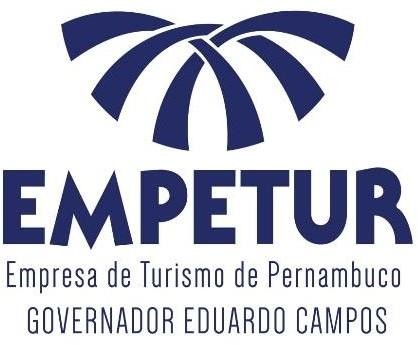 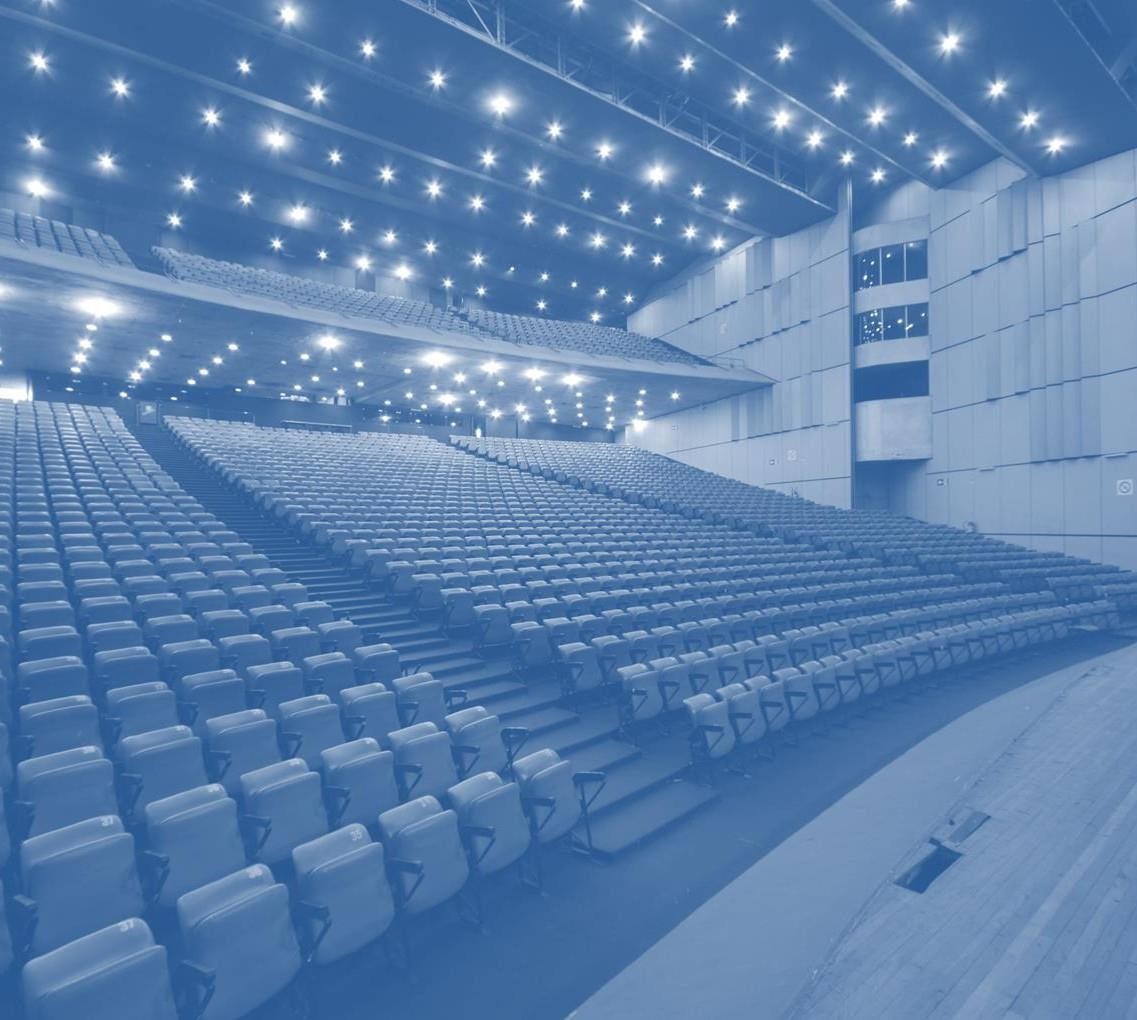 SUMÁRIOSUMÁRIOINTRODUÇÃOVivemos um mundo de extrema complexidade, inserido num contexto de objetivos desenvolvimentistas em confronto com os cuidados relativos às diversas sustentabilidades. Os países tendem à conversão em blocos, buscando fortalecimento e mais reciprocidade em suas trocas mercantis e sinergias. A população tem muito mais acesso às tecnologias, tanto informativas, como as de suporte, ampliando opções de escolhas e buscas por conteúdo. A palavra de ordem, prega por mais competitividade, celeridade e objetividade. As implicações advindas destes conceitos exigem melhorias administrativas.Em tal contexto, a gestão pública, com sua diretriz programática de se aproximar cada vez mais de métodos atuais na administração e necessitando atender o que se consagrou como Princípio da Eficiência, é colocada à frente de uma sociedade questionadora, exigente e mais consciente de seu grande paradoxo: alta carga tributária confrontada por má prestação de serviços públicos.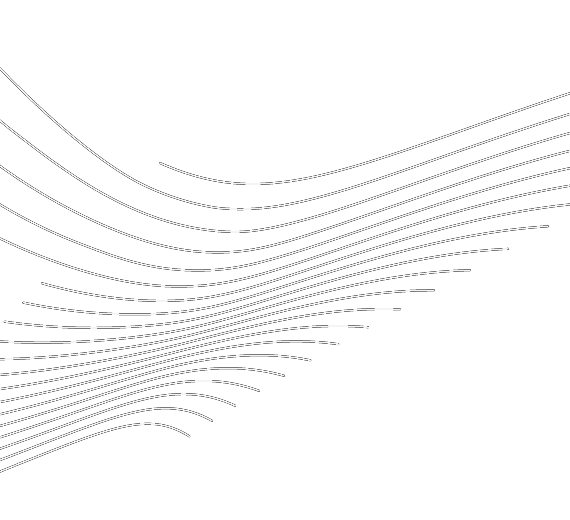 Assim, nesses tempos em que o Brasil está passando por oscilações econômicas, se exige uma readequação orçamentária e planejamento das ações dos órgãos da Administração Pública, de forma que resta aos nossos gestores públicos a busca de solução diversa no desenvolvimento de ferramentas e conceitos administrativos, visando entregar mais e melhor ao cidadão, por menos. Assumindo a responsabilidade do cenário que está posto, convém aos gestores desta Empresa de Turismo de Pernambuco Governador Eduardo Campos, direcionar seus esforços para ações que impactem em efetivos resultados, com duas diretrizes básicas: a integração e aprofissionalização da gestão e o planejamento estratégico.3MODELO DE GESTÃO TODOS POR PERNAMBUCOA elaboração do Planejamento Estratégico da EMPETUR seguiu as práticas e ferramentas de gestão implantadas pelo Governo do Estado de Pernambuco em março de 2008, oficializadas através da Lei Complementar nº 141, de 03 de setembro de 2009; que, em seu art. 3ª destaca que “o Modelo Integrado de Gestão é a organização sistêmica das funções relacionadas com os instrumentos formais de planejamento e ferramentas de gestão adotadas pela Administração Pública Estadual”.O modelo de gestão foi baseado na sistemática do ciclo PDCA, utilizado para melhoria constante de processos e produtos no significado da qualidade, contemplando o planejamento estratégico como um ciclo contínuo, perpassando as etapas de planejamento, execução, monitoramento e avaliação. Dentro do Programa do Governo UM NOVO PERNAMBUCO AVANÇA identifica-se um conjunto de eixos estratégicos visualizados no Mapa da Estratégia de Pernambuco (Figura 01), orientando a soma das forças nas ações do Governo.O planejamento passa a ser, deste modo, realizado de maneira não isolada, caminhando por conceitos importantes das modernas teorias administrativas, utilizando-se do Marco Lógico, do Balanced ScoreCard e da Gestão por Resultados. O Mapa Estratégico 2015-2018 é desdobrado em quatro eixos estratégicos (Qualidade de Vida, Desenvolvimento Social e Direitos Humanos, Desenvolvimento Sustentável e Gestão Participativa e Transformadora), estas, abraçando doze objetivos estratégicos.Por fim, estas metodologias direcionam a elaboração dos Planos Operativos para as Metas Prioritárias, as atividades de Monitoramento e a Avaliação de Resultados.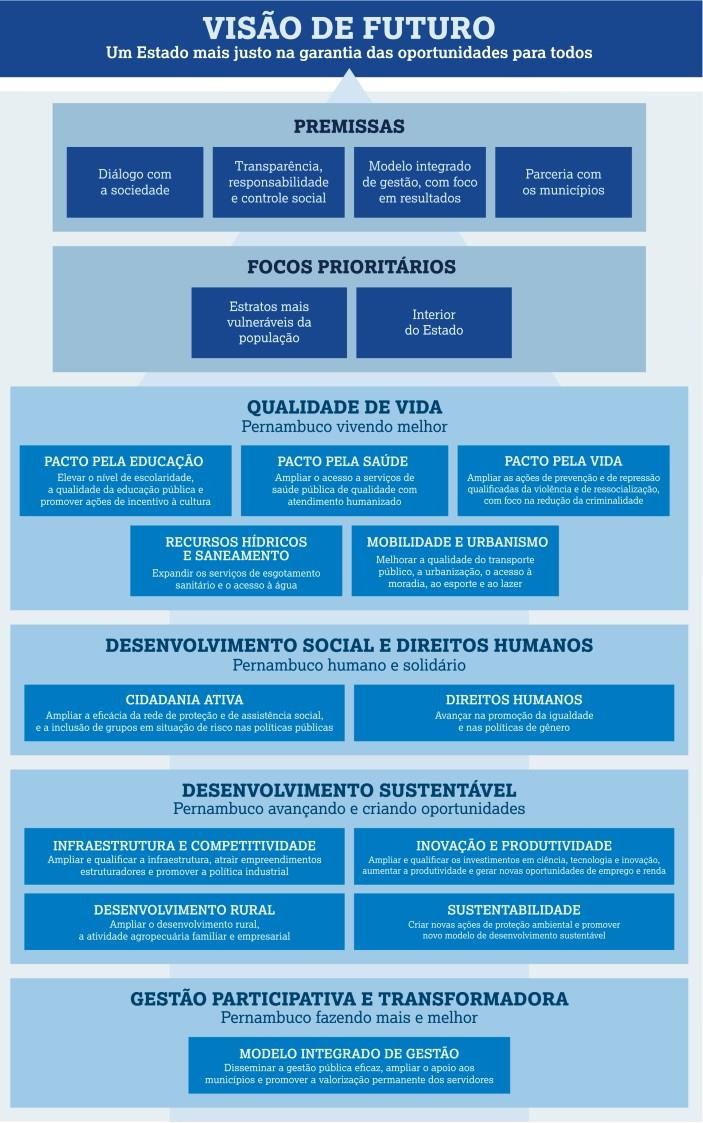 Figura 1: Mapa da Estratégia 2015-2018 do Estado de Pernambuco.Fonte: http://www.seplag.pe.gov.br/web/tppe/todos-por-pe-mapa-da-estrategia.Acesso em: 03 maio 2018.CONCEITO	DA EMPETURA EMPETUR é a empresa responsável pela divulgação do Estado, seu patrimônio e cultura, fomentando a demanda por Pernambuco como produto turístico, promovendo o desenvolvimento do turismo e sua estruturação em estreita consonância com uma política de desenvolvimento social e econômico. Dessa forma, está incumbida de vender a imagem e oportunidade turística do Estado, possibilitando, através de sua estrutura, os variados segmentos do turismo, contribuindo inclusive para a economia do Estado.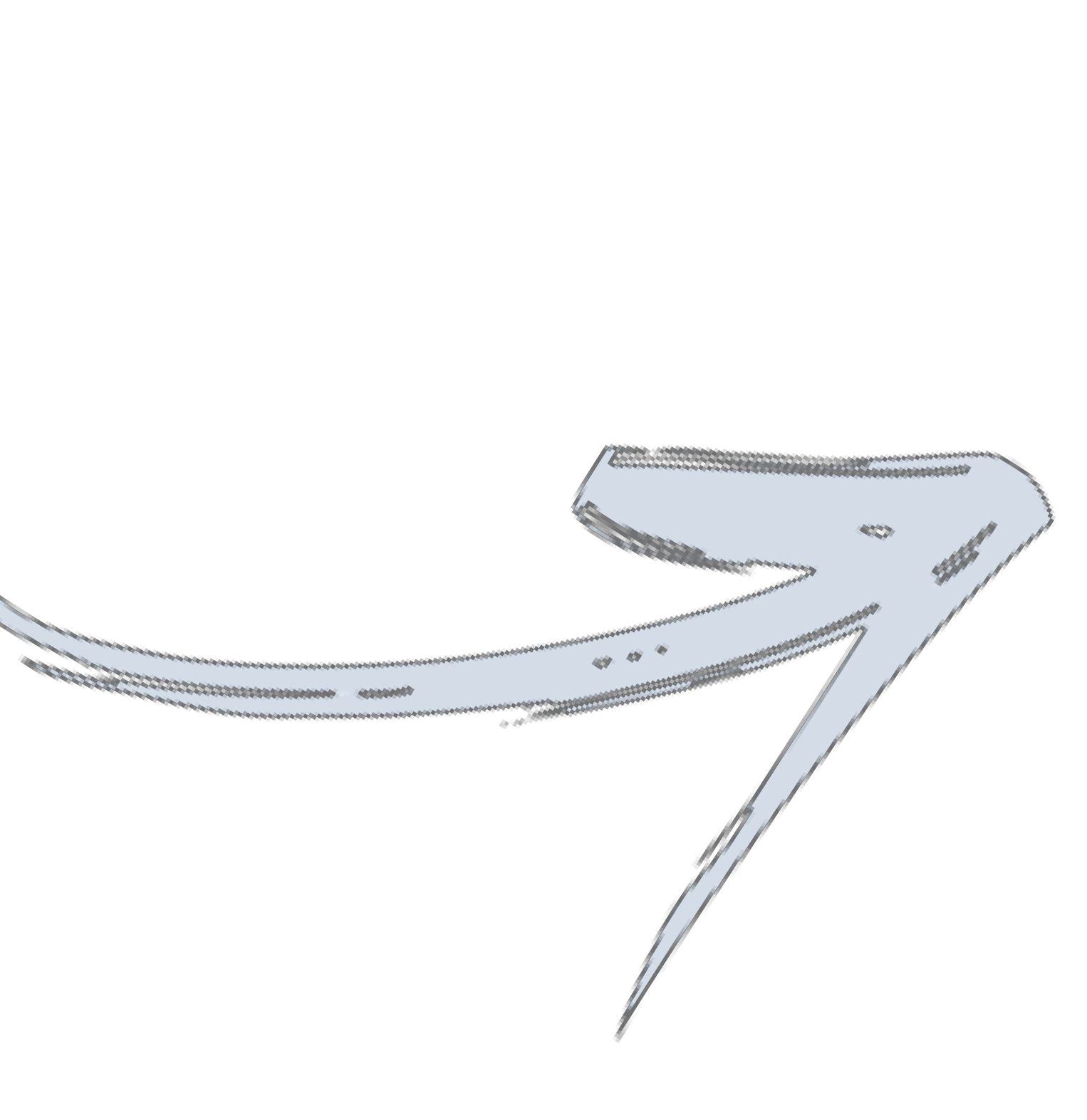 Também administra equipamentos de turismo, cultura e lazer, como o Centro deConvenções, Arena de Pernambuco e Cais do Sertão, com a finalidade maior de induzir o fluxo turístico no Estado.6PLANEJAMENTO ESTRATÉGICO EMPETURBaseado no Mapa Estratégico do Estado de Pernambuco 2015-2018 e pensada na estrutura de monitoramento utilizada no modelo Todos por Pernambuco, o Planejamento Estratégico da EMPETUR utiliza uma sistematização de pensamento de construção, acompanhamento e avaliação das ações para o alcance dos resultados, utilizando também a lógica do PDCA, o foco em resultados e a integração de suas áreas.Evidentemente que as áreas da EMPETUR já possuíam alguma metodologia de planejamento e algumas reuniões de monitoramento já aconteciam. Porém, a metodologia adotada funcionava ainda em fase embrionária e com limitações quanto a sua realização mais constante.Desta forma, surge a construção de um modelo baseado em saberes, experiências e criando sinergia de ideias e ações em todas as áreas. Assim sendo, utilizou-se da memória, opinião e participação de colaboradores e profissionais que vinham atuando na empresa.A intenção foi conduzir alguns colaboradores ao pensamento e análise estratégica para um diagnóstico da EMPETUR, o que foi refletido na missão e visão, pontos fortes e fracos, assim como, numa análise do ambiente externo com suas ameaças e oportunidades.Em decorrência deste momento de reflexão e como resultado do trabalho, nasceu o Mapa da Estratégia da EMPETUR, definindo focos prioritários e objetivos estratégicos, englobando o período 2018-2023. Para alcançar estes objetivos preestabelecidos pelas equipes foi realizado um planejamento de cada setor, na qual foram definidas as ações e descritas as etapas/atividades com prazos e responsáveis. As ações serão coletadas a partir da utilização dos Planos Operativos, fichas contendo cronogramas com as principais etapas e datas de planejamento.DIVULGAÇÃO DO CONCEITOUm dos pilares no planejamento de projetos é o alinhamento estratégico. Assim sendo, este alinhamento teve que ser entendido e percebido na grandeza de importância para o conjunto de esforços, e mais ainda, na convocação à participação e envolvimento de todos.MISSÃO, VISÃO E VALORESMISSÃO: Planejar e fomentar o turismo sustentável para o desenvolvimento econômico e social de Pernambuco, valorizando nosso patrimônio cultural e ambiental.VISÃO: Ser referência nacional em gestão, posicionando Pernambuco como o principal destino turístico do Nordeste até 2023.VALORES: Compromisso; Ética; Responsabilidade Social; Inovação e Excelência.FOCOS PRIORITÁRIOSNo Mapa da Estratégia da EMPETUR, abaixo dos conceitos de identidade organizacional (missão e visão), foram inseridos focos prioritários a nortearem o conjunto dos objetivos, e, por conseguinte, o universo das ações. Os focos perpassam as atividades como conceitos indutores, e que os esforços devem carregar um pensamento voltado para crescimento da Estruturação, Promoção e Sustentabilidade nos seguintes entendimentos:   Estruturação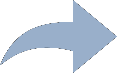 Maximizar sinergia para melhorar a infraestrutura turística, investindo na qualificação da cadeia produtiva do turismo, desenvolvendo novos produtos turísticos fortalecendo a interiorização do turismo para todo o Estado, aprimorando a divulgação de Pernambuco, visando aumentar o fluxo de visitantes e turistas.   PromoçãoIntensificar a promoção turística do Estado junto aos mercados emissores nacionais e internacionais, planejando, desenvolvendo e controlando a participação promocional de Pernambuco em eventos locais, nacionais e internacionais que visem a ampliação do fluxo turístico para Pernambuco.   SustentabilidadeImplementar ações que considerem continuidade e legado em termos econômico, ambiental e social, evitando-se o provisório, o não perene.MATRIZ SWOTA clássica ferramenta para mapeamento dos ambientes externos e internos foi utilizada devido à sua praticidade, simplicidade para entendimento e aplicação. Abordou uma análise interna (com as forças e fraquezas da EMPETUR – aspectos financeiros, técnicos, infraestrutura e recursos humanos) e uma análise externa (com as ameaças e oportunidades a esta empresa – fatores econômicos, políticos, mercado) chegando, na consolidação e validação pela equipe, aos seguintes resultados, de acordo com suas aparições nas reuniões:ForçasLocalização estratégica do Centro de Convenções;O potencial do Centro de Convenções – amplo espaço para eventos, feiras e outros;A interatividade e modernidade do Cais do Sertão;A modernidade e conforto da Arena de Pernambuco;A diversidade dos equipamentos e maior parque urbano de lazer do Recife – Santos Dumont;Bom relacionamento com o Trade Turístico;Estrutura física da EMPETUR.FraquezasFalta de integração – comunicação interna e relacionamento interpessoal;Capacidade técnica insuficiente;Inexistência de assessoria de comunicação;Falta de equipe técnica multidisciplinar;Falta de treinamento;Orçamento reduzido;Quadro técnico permanente não renovado – ausência de concurso.OportunidadesDiversidade cultural;Abundância de paisagens naturais;Intercâmbio de informações e experiências com outros órgãos;Conectividade aérea;Alta do dólar;Mídias sociais – novas tecnologias;Localização estratégica de Pernambuco;Ampliação da rede hoteleira;Diretriz governamental.AmeaçasDescontinuidade dos processos governamentais;Violência/insegurança no Estado;Baixa qualidade dos serviços turísticos;Burocracia/Legislação do setor público;Dependência de outros setores para o desenvolvimento do turismo/dependência de outros órgãos;Novos Centros de Convenções pelo Nordeste/Brasil;Deficiência na infraestrutura turística e de apoio;Deficiência nas gestões municipais de turismo;Concorrência com outros destinos turísticos;Crise econômica/política nacional;Privatização do Aeroporto Internacional do Recife – modelo atual proposto;Tendência de redução da máquina pública.Objetivos EstratégicosA análise dos cenários interno e externo da EMPETUR fez com que fosse definido para onde queremos ir, ou seja, foram agrupados por semelhanças de ideias, dando origem aos seguintes temas macros, lapidados em objetivos estratégicos:Gestão de processos e pessoas – Aprimorar a gestão de pessoas;Implementar o modelo de gestão estratégica de forma integrada - Aprimorar a gestão de processos e da estratégia;Estruturação turística e de lazer – Atrair investimentos para o turismo e estruturar atrativos, equipamentos, serviços turísticos e de lazer;Gestão dos equipamentos de turismo e lazer da EMPETUR – Gerir e promover a manuteção dos equipamentos turísticos e de lazer que promovem o turismo e o lazer em Pernambuco;Qualificação – Investir na qualificação da cadeia produtiva do turismo;Interiorização	–	Desenvolver	novos	produtos	turísticos,	fortalecendo	a interiorização;Promoção – Aprimorar a divulgação de Pernambuco, aumentando qualitativamente o fluxo de turistas.Mapa da Estratégia da EMPETURCom o universo de informações coletadas, discutidas, consensualizadas e validadas com a equipe, o esforço deveria ser traduzido para um símbolo que, de modo simples, permitisse visualização dos conceitos definidos como missão, visão e objetivos. Ainda mais, propiciasse uma imagem de fácil percepção e contemplação das entregas à sociedade, um referencial estratégico das perspectivas a serem perseguidas pela EMPETUR.A metodologia utilizada no mapa da EMPETUR foi uma adaptação do Balance Scorecard (BSC) para uma organização pública onde foram derivados os eixos teóricos de aprendizado/crescimento, processos internos, financeiro e cliente nas seguintes perspectivas:Gestão de pessoas – Aprendizagem e crescimento;Gestão de Processos – Desenvolvimento institucional;Estruturação do Turismo e Lazer – Integração das Ações.Enfim, três eixos contemplando PESSOAS, PROCESSOS E ENTREGAS envolvidos numa configuração estratégica a priorizar eficiência e eficácia, melhorando a probabilidade da realização dos resultados esperados para o atingimento da visão.No mapa estratégico da EMPETUR (Figura 2) pode-se visualizar o conjunto de eixos da empresa, onde é válido ressaltar que o lucro a ser alcançado é o social, ou seja, o impacto sentido pela sociedade, de forma a contemplar a visão de se tornar referência em gestão, posicionando o Estado como o primeiro destino turístico da região. Tal impacto, em se tornando efetivo, repercutirá na economia, arrecadação de tributos, empregabilidade e consequente desenvolvimento.Figura 2: MAPA DA ESTRATÉGIA DA EMPETUR 2019-2023AÇÕES ESTRATÉGICAS DA EMPETURQualificação: Destaca-se aqui o planejamento e a implementação de ações que contribuam com o aprimoramento da qualidade do produto turístico de Pernambuco, aumentando a competitividade do Estado frente aos demais destinos turísticos.Qualificação dos gestores municipais ligados ao turismo;Qualificação em Acessibilidade;Qualificação da cadeia produtiva;Estabelecer parceria com instituições de ensino nas áreas inerentes do turismo;Utilização de novas tecnologias para qualificação e empregabilidade no turismo;Trabalhar conscientização da população sobre o turismo;Elaborar diagnóstico das necessidades da cadeia produtiva do turismo junto aos municípios.Interiorização: Este grupo conta com as ações de apoio ao desenvolvimento regional, de forma a fortalecer e estimular o trabalho em conjunto com os municípios pernambucanos..Projeto Praia Sem Barreiras – ampliação das unidades;Implementar uma linha de transporte turístico;Consolidar as regiões turísticas do Estado de Pernambuco;Fortalecer as instâncias de governança;Fomentar o turismo em regiões turísticas;Atualizar o inventário turístico do Estado de Pernambuco;Desenvolver estratégias para ampliação do turismo interno.Gestão de Processos e Pessoas: Inseridas aqui as ações referentes às capacitações, qualificações e desenvolvimento de pessoal, integração de atividades dentre as unidades da empresa e também políticas correlacionadas ao tema. Alémações que objetivem a reprodução de ferramentas, aperfeiçoamento de processos, otimização de tarefas, busca por eficiência, planejamento, monitoramento, metodologia para construção de demais atividades, criação de facilidades e equipamentos/estruturas a serem usadas pelas Unidades da EMPETUR.Implementar Política de Capacitação;Implantar programa de valorização dos funcionários;Reestruturar o Programa Pró-Lazer;Racionalizar os recursos humanos;Implantar	calendário	de	integração	dos	funcionários	para	o	ano subsequente;Implementação de sistema de manutenção e customização de ambiente tecnológico;Otimização de tramitação de processos;Estruturar o controle interno;Implantar programa de gestão de qualidade;Implantação da Intranet;Implantar o Setor de Arquivo;Implantação do novo site institucional;Implantar Setor de Assessoria de Imprensa.Promoção: Este material finalístico encerra os projetos de divulgação comercial, participação em feiras e eventos, ações de marketing, capacitações específicas à colaboradores de operadoras e agências de viagens e ações de mídia por parte da comunicação e imprensa.Recepção de agentes de negócios, jornalistas e formadores de opinião;Participação em feiras e eventos nacionais e internacionais;Desenvolver	estratégia	de	divulgação	durante	o	período	de	baixa temporada;Diagnóstico e acompanhamento de mercados prioritários;Realização de eventos de promoção turística, capacitação, roadshows eworkshops próprios;Captar recursos para a divulgação do destino;Implantar programa Conexão Pernambuco;Ampliar pesquisa de perfil do turista para promover a divulgação direcionada;Captar novos e manter os voos internacionais existentes;Realização de divulgação promocional nos principais destinos emissores – campanhas publicitárias;Criar o observatório de turismo de Pernambuco;Realizar campanhas para captação de eventos nos equipamentos de lazer – Centro de Convenções de Pernambuco (CECON), Arena de Pernambuco e Cais do Sertão;Efetivar uma política agressiva de captação de eventos para os equipamentos vinculados à EMPETUR.Estruturação Turística e de Lazer: Este grupo conta com as ações voltadas à mobilidade, acessibilidade, rotas, ações com municípios, atraindo investimentos para o turismo e estruturar atrativos, equipamentos, serviços turísticos e de lazer, melhorando e aperfeiçoando aquilo que já existe.Criação de rotas e elaboração de roteiros turísticos;Receptivos aos cruzeiros marítimos;Implantação dos Centros de Atendimento ao Turista temporários;Desenvolver o centro de experiências turísticas móvel;Viabilizar o uso de novas tecnologias nos Centros de Atendimento ao Turista com disponibilização de informações turísticas de forma interativa;Promover acessibilidade para atrativos e equipamentos turísticos;Estimular a formalização de empresas e prestadores de serviços no CADASTUR;Implantação do Portal do Turismo;Promover a diversificação da oferta por meio da identificação de novos produtos.Gestão dos Equipamentos de Turismo e Lazer da EMPETUR – Neste grupo constam ações que auxiliam na manutenção e aperfeiçoamento do nível de qualidade dos equipamentos turísticos e de lazer vinculados à EMPETUR.Projeto de sinalização do Centro de Convenções de Pernambuco (CECON- PE);Melhoria de acessibilidade no CECON-PE;Atualização do regulamento dos equipamentos de turismo e lazer da EMPETUR;Execução do projeto de prevenção de incêndio;Atualização do material de divulgação dos equipamentos de turismo e lazer da EMPETUR;Manutenção preventiva e corretiva nos equipamentos de turismo e lazer da EMPETUR;Estruturar o Cais do Sertão para a gestão privada através de Contrato de Gestão;Concessão da Arena de Pernambuco para parceiro privado;Elaborar projeto executivo e requalificação do Parque Memorial Arcoverde;Elaborar estudo de precificação dos equipamentos de turismo e lazer EMPETUR;Requalificação dos teatros do CECON-PE;Requalificação do pavilhão do CECON-PE;Reestruturação das salas de locação do CECON-PE;Substituição das cortinas dos Teatros e Auditórios do CECON-PE;Melhorar infraestrutura de convivência do CECON-PE;Brigada de incêndio;Melhoria da pauta eletrônica do CECON-PE;Implantação do sistema de segurança – CFTV.PLANO DE METASPLANEJAMENTO REVISADOA cada ano será dado início ao planejamento das ações para o ano subsequente, sendo decidido pela equipe por uma alteração/ajuste ou não do planejamento estratégico realizado, ou seja, a cada ano se terá um reforço nos conceitos e ponderação sobre a inserção de novas ações, e até mesmo pela retirada de algumas que já adentravam em fase cíclica de execução. Ficou definido assim que será utilizado pela equipe de planejamento da EMPETUR o método alemão ZOPP, com orientação por projetos, bem ao encontro do que estava sendo trabalhado.Com este método, em imersões com grupos específicos a discutirem cada objetivo estratégico, utilizando a participação de todos no consenso final para construção de árvores de problemas a correlacionarem um problema principal, decorrentes problemas causas e problemas efeitos. Assim sendo, a intenção é haver sinalização de sugestões, direcionamentos a serem utilizados pelos gestores para o pensamento de novas atividades a dirimir os problemas encontrados dentro do objetivo específico.NOSSO NEGÓCIO E NOSSA ESTRATÉGIAFundada em novembro de 1967, a EMPETUR foi o primeiro organismo estadual de turismo do Brasil, tendo sido por muitos anos referência para os demais Estados. Tem como principais objetivos promover o desenvolvimento do turismo em estreita consonância com a política de desenvolvimento econômico e social do Estado, principalmente através do investimento da qualificação da cadeia produtiva do turismo, do aprimoramento da divulgação do destino Pernambuco, da estruturação de produtos e serviços turísticos e de lazer, de forma a atrair investimentos para o turismo no Estado.Além da atuação do turismo nas diversas regiões de Pernambuco, podemos citar a existência de equipamentos dentro de sua estrutura, conforme detalhado a seguir:O Museu Cais do Sertão que possui uma exposição permanente e interativa sobre a cultura sertaneja e sobre a vida e obra do cantor e compositor Luiz Gonzaga;A Arena de Pernambuco que, além do futebol, possui um forte conceito de equipamento multiuso, com variadas atividades esportivas e culturais, podendo realizar eventos desde jogos de futebol americano a shows e eventos religiosos, visando oferecer à população mais uma opção de lazer;O Centro de Convenções de Pernambuco é o local para realização de eventos com capacidade para receber um grande quantitativo de pessoas, por meio de seus teatros, auditórios, salas de convenções, salas de reunião, pavilhão de exposições e feiras e espaço cultural;O Parque Memorial Arcoverde que possui um amplo espaço ao ar livre e locável para realização de diversos tipos de eventos.6.1 UMA VISÃO INTEGRADA DE DESEMPENHOEm nossa visão para o período de 2018 a 2022, foi estabelecido que “seremos referência nacional em gestão, posicionando Pernambuco como o principal destino turístico do Nordeste. ” A partir dos principais elementos na nossa visão, foram desdobradas as seguintes perspectivas, baseadas nos objetivos estratégicos:PERSPECTIVAS DE ESTRUTURAÇÃO DO T U R I S M ODESENVOLVER NOVOS PRODUTOS TURÍSTICOS;INTERIORIZAR O TURISMO NO ESTADO;MELHORAR A INFRAESTRUTURA TURÍSTICA;MELHORAR A ESTRUTURA DOS EQUIPAMENTOS TURÍSTICOS E DE LAZER VINCULADOS À EMPETUR.PERSPECTIVAS DE PROMOÇÃO DO TURISMOAPRIMORAR A DIVULGAÇÃO DE PERNAMBUCO;AUMENTAR O FLUXO TURÍSTICOS DE PERNAMBUCO;AUMENTAR A PARTICIPAÇÃO DA RECEITA TURÍSTICA DO ESTADO DE PERNAMBUCO NO PRODUTO INTERNO BRUTO.PERSPECTIVAS DE SUSTENTABILIDADEGARANTIR A EFICIÊNCIA NOS INVESTIMENTOS;CAPTAR RECURSOS;PROMOVER A GESTÃO DA INOVAÇÃO;APERFEIÇOAR OS PROCESSOS DE RESPONSABILIDADE SOCIOAMBIENTAL.MODELO DE NEGÓCIONosso modelo de negócio visa demonstrar como utilizamos recursos, parcerias e processos para a geração de valor ao nosso público de interesse, bem como especificar quais os custos mais significativos incorridos. Discriminamos ainda como analisamos o contexto externo e evoluímos nos processos de gestão, governança, estratégias de negócio e resultados.Em face dos desafios internos e externos, a estratégia da EMPETUR para o período em análise está voltada para o atendimento dos 06 (seis) objetivos estratégicos. Para o alcance deles é essencial que consigamos gerenciar de modo cada vez mais eficiente nossos recursos, parcerias e processos, mantendo uma política contínua de eficientização de gastos e otimização das receitas. Assim sendo, o plano de negócios da EMPETUR irá se basear na produção de atividades para locações de espaços, realização de oficinas, atividades e programações em todos os equipamentos culturais e de lazer vinculados à empresa, com uma política agressiva de captação de eventos, alinhada com um estudo de precificação de custos de manutenção, de forma a ampliar a receita.Abaixo, apresentamos o Modelo de Negócios da EMPETUR: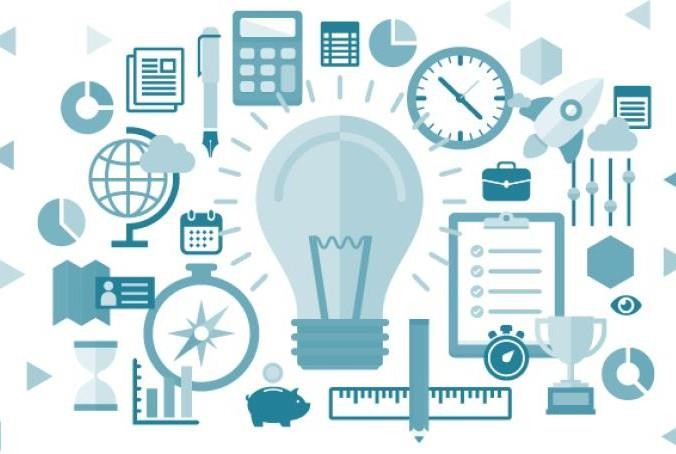 MODELO DE NEGÓCIO DA EMPETURDesenvolvido visando demonstrar como utilizamos os recursos, parcerias e processos para a geração de valor.MODELO DE NEGÓCIO DA EMPETUR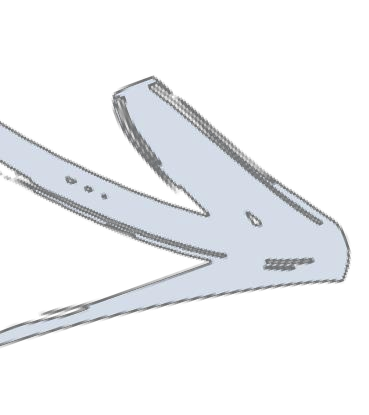      O QUE?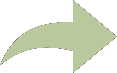 ESTRUTURAÇÃO DO TURISMO DO ESTADOAtrair investimentos para o turismo;Estruturar	atrativos,	equipamentos,	serviços turísticos e de lazer;Ações	voltadas	à	mobilidade,	acessibilidade, rotas, ações com municípios;PROMOÇÃO DO TURISMO DO ESTADOAprimorar a divulgação de Pernambuco;Aumentar qualitativamente o fluxo de turistas no EstadoDivulgação comercial, participação em feiras e eventos, ações de marketing, capacitações específicas de operadoras e seus colaboradores e ações de mídia    COMO?Em aperfeiçoamento na prestação dos serviços;Agilidade no atendimento;Qualidade na prestação dos serviços;Relação proativa.Governos Federal, Estadual e Municipal;Parceiros privados – Trade turístico;Fornecedores.MODELO DE NEGÓCIO DA EMPETUR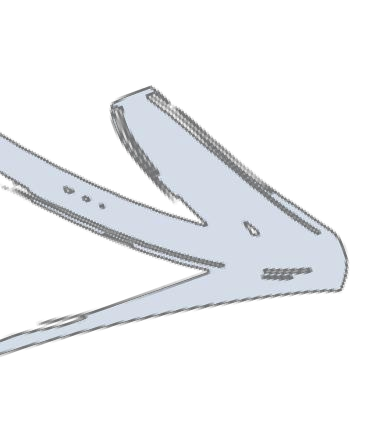 Potencial do Centro de Convenções;Interatividade e modernidade do Cais do Sertão;Modernidade e conforto da Arena de Pernambuco;Diversidade dos equipamentos e maior parque urbano de lazer do Recife – Santos Dumond;Bom relacionamento com o Trade Turístico;Capital humano;Localização Estratégica.     PARA QUEM?Interlocução com o segmento turístico;Atender as demandas do segmento;Ações voltadas ao aumento do fluxo turístico.MODELO DE NEGÓCIO DA EMPETUR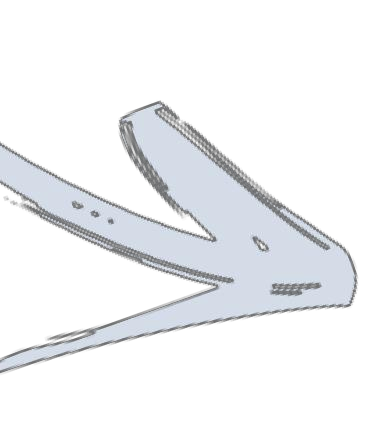 CUSTOS MAIS SIGNIFICATIVOSFONTES DE RECEITAPLANO DE INVESTIMENTOSCONSIDERAÇÕES FINAISComo desenvolvido, a ideia deste documento é de apresentar uma panorâmica do importante conceito de Movimento Estratégico Participativo: sua gênese; desenho de processo construtivo; uma análise situacional; a construção com participação das Diretorias e Gerências de um mapa da estratégia; a elaboração de mensuração avaliativa por um conjunto de indicadores; e sobretudo, a implantação de uma filosofia de contínuo planejamento e monitoramento.Desafios estarão presentes, como aliás acontece nas empresas neste estágio, ainda de aprendizagem e interiorização dos conceitos, dentre os quais destacam-se ações a serem desenvolvidas:Fomentar a integração dos setores da EMPETUR;Perseverar na manutenção da filosofia PDCA, ciclo matricial de toda a metodologia utilizada na elaboração deste documento;Elaborar ferramentas eletrônicas na gestão, como o painel de controle e relatórios gerenciais, considerando que a nossa referência foi o conceito do planejamento do Governo do Estado;Planejar a articulação do planejamento de ações versus planejamento orçamentário;Articular com a Secretaria de Planejamento de Pernambuco maior apoio ferramental quanto ao modelo integrado de gestão, utilizando o modelo Todos por Pernambuco de forma a integrar metodologias, linguagens, planejamentos e conceitos no âmbito do Estado;Desenvolver políticas públicas voltadas ao turismo, com governança e alinhamento nas articulações com outras esferas, estruturação de liderança, controle e estratégias. Assumindo deste modo, cada exercício adiante, o papel do órgão como fomentador e condutor de diretrizes.Olinda, 26 de julho de 2019.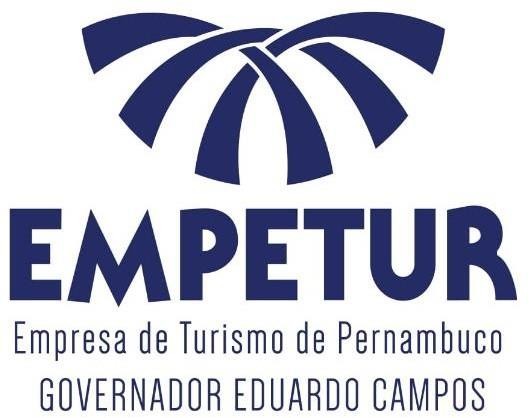 Avenida Prof. Andrade Bezerra S/N°CEP: 53.110-970, Salgadinho, Olinda - PE / Brasil Tel. 55 (81) 3182.8000www.empetur.pe.gov.br1INTRODUÇÃO ............................................................................................32MODELO DE GESTÃO TODOS POR PERNAMBUCO ..................................43CONCEITO DA EMPETUR .............................................................................64PLANEJAMENTO ESTRATÉGICO EMPETUR...................................................74.1DIVULGAÇÃO DO CONCEITO ....................................................................84.2MISSÃO, VISÃO E VALORES .........................................................................84.3FOCOS PRIORITÁRIOS .................................................................................84.4MATRIZ SWOT ................................................................................................94.5MAPA DA ESTRATÉGIA EMPETUR .................................................................134.6AÇÕES ESTRATÉGICAS DA EMPETUR ..........................................................164.7PLANO DE METAS .........................................................................................205PLANEJAMENTO REVISITADO ......................................................................236NOSSO NEGÓCIO E NOSSA ESTRATÉGIA ...................................................236.1UMA VISÃO INTEGRADA DE DESEMPENHO ..............................................247MODELO DE NEGÓCIOS .............................................................................258CONSIDERAÇÕES FINAIS .............................................................................33Paulo Henrique CâmaraGovernador do Estado de PernambucoRodrigo Cavalcanti NovaesSecretário de Turismo e Lazer e Diretor Presidente da EMPETURJosé Cavalcanti Neves NetoVice-Presidente Executivo da EMPETURJosé Lourenço de Sobral NetoChefe de GabineteRenata de Araújo R. WanderleyDiretor Administrativo e FinanceiroAndré Berardo Carneiro da CunhaDiretor JurídicoCarmem Lúcia MegaleDiretora de MarketingCaroline MarquesDiretora de Estruturação do TurismoMário Roberto Arantes BerlandoDiretor de OperaçõesAmanda Machado L. Lins CruzDiretora Planejamento e GestãoBernardo Mendes de OliveiraDiretor de ComunicaçãoPONTUAÇÃO:Pouco SignificativaSignificativaMuito SignificativaPONTUAÇÃO:Pouco SignificativaSignificativaMuito SignificativaOPORTUNIDADESOPORTUNIDADESOPORTUNIDADESOPORTUNIDADESOPORTUNIDADESOPORTUNIDADESOPORTUNIDADESOPORTUNIDADESOPORTUNIDADESSUBTOTALAMEAÇASAMEAÇASAMEAÇASAMEAÇASAMEAÇASAMEAÇASAMEAÇASAMEAÇASAMEAÇASAMEAÇASAMEAÇASAMEAÇASSUBTOTALTOTALPONTUAÇÃO:Pouco SignificativaSignificativaMuito SignificativaPONTUAÇÃO:Pouco SignificativaSignificativaMuito SignificativaDiversidade culturalAbundância de paisagens naturaisIntercâmbio de informações e experiências com outros órgãosConectividade aéreaAlta do dólarMídias sociais – novas tecnologiasLocalização estratégica de PernambucoAmpliação da rede hoteleiraDiretriz governamental.SUBTOTALDescontinuidade dos processos governamentaisViolência/insegurança no EstadoBaixa qualidade dos serviços turísticosBurocracia/Legislação do setor públicoDependência de outros setores para o desenvolvimento do turismo/dependência de outros órgãosNovos Centros de Convenções pelo Nordeste/BrasilDeficiência na infraestrutura turística e de apoioDeficiência na gestões municipaisConcorrência com outros destinos turísticosCrise econômica/política nacionalPrivatização do Aeroporto do Recife – modelo atual propostoTendência de redução da máquina pública.SUBTOTALTOTALFORÇASLocalização estratégica do Centro de Convenções232311323203111121121321939FORÇASO potencial do Centro de Convenções – amplo espaço para eventos, feiras e outros232322323223232131123322648FORÇASA interatividade e modernidade do Cais do Sertão212211132153313113321212439FORÇASA modernidade e conforto da Arena PE232322323223323132231332951FORÇASA diversidade dos equipamentos e maior parque urbano de lazer do Recife – Santos Dumont222221322181311313223132442FORÇASBom relacionamento com o Trade Turístico223332333242212321131332448FORÇASEstrutura física da EMPETUR.232311323202322123231322646SUBTOTALSUBTOTAL141715191210191619141171711141114141217111816172FRAQUEZASFalta de integração – comunicação interna e relacionamento interpessoal211311112131313213122312336FRAQUEZASCapacidade técnica insuficiente212213333202221112221322141FRAQUEZASInexistência de assessoria de comunicação221122122152333331311312742FRAQUEZASFalta de equipe técnica multidisciplinar123221211153331312333132944FRAQUEZASFalta de treinamento112231112142333321111112236FRAQUEZASOrçamento reduzido321131222171112231222212037FRAQUEZASQuadro técnico permanente não renovado – ausência de concurso.211213233183131313111222240SUBTOTALSUBTOTAL131011131312121315112141616141712131312111511164TOTALTOTAL272726322522312934313327282826272529223327FOCOS PRIORITÁRIOS DO TURISMOFOCOS PRIORITÁRIOS DO TURISMOFOCOS PRIORITÁRIOS DO TURISMOFOCOS PRIORITÁRIOS DO TURISMOEstruturaçãoPromoçãoSustentabilidadeQUALIFICAÇÃOQUALIFICAÇÃOQUALIFICAÇÃOInvestir na qualificação da cadeia produtiva do turismo.INTERIORIZAÇÃOINTERIORIZAÇÃOINTERIORIZAÇÃODesenvolver novos produtos turísticos, fortalecendo a interiorização.GESTÃO DE PROCESSOS E PESSOASGESTÃO DE PROCESSOS E PESSOASGESTÃO DE PROCESSOS E PESSOASAprimorar a gestão de pessoas e processos e, implementar o modelo de gestão estratégica de forma integrada, bem como, fortalecer a gestão dos equipamentos.PROMOÇÃOPROMOÇÃOPROMOÇÃOAtrair investimentos para o turismo e estruturar atrativos, equipamentos, serviços turísticos e de lazer.ESTRUTURAÇÃO TURÍSTICA E DE LAZERESTRUTURAÇÃO TURÍSTICA E DE LAZERESTRUTURAÇÃO TURÍSTICA E DE LAZERAprimorar a divulgação de Pernambuco, aumentando qualitativamente o fluxo de turistas.GESTÃO DOS EQUIPAMENTOS DE TURISMO E LAZER DA EMPETURGESTÃO DOS EQUIPAMENTOS DE TURISMO E LAZER DA EMPETURGESTÃO DOS EQUIPAMENTOS DE TURISMO E LAZER DA EMPETURGerir e promover a manutenção dos equipamentos turísticos e de lazer que promovem o turismo e o lazer em PernambucoEMPETUREMPETUREMPETURAÇÕESProdutoMETAS (Ações implementadas, reestruturadas e/oumantidas)METAS (Ações implementadas, reestruturadas e/oumantidas)METAS (Ações implementadas, reestruturadas e/oumantidas)METAS (Ações implementadas, reestruturadas e/oumantidas)METAS (Ações implementadas, reestruturadas e/oumantidas)METAS (Ações implementadas, reestruturadas e/oumantidas)AÇÕESProduto201820192020202120222023QualificaçãoQualificaçãoQualificaçãoQualificaçãoQualificaçãoQualificaçãoQualificaçãoQualificação dos gestores municipais ligados ao turismo;Gestores6060707070Qualificação em Acessibilidade;Evento44666Qualificação da cadeia produtiva;Evento1010101010Estabelecer parceria com instituições de ensino nas áreas inerentes do turismo; EADEvento24444Utilização de novas tecnologias para qualificação e empregabilidade no turismo;Novos Cursos11111Trabalhar conscientização da população sobre o turismo;Evento44444Elaborar diagnóstico das necessidades da cadeia produtiva do turismo junto aos municípios.Diagnóstico11111InteriorizaçãoInteriorizaçãoInteriorizaçãoInteriorizaçãoInteriorizaçãoInteriorizaçãoInteriorizaçãoPraia Sem Barreiras – ampliação das unidades;Município122221Consolidar as regiões turísticas do Estado de Pernambuco; Conforme diretrizes do MTURAção11111Fortalecer as instâncias de governança;Ação de Consolidação111Fomentar o turismo em regiões turísticas;Ação de Fomento44444Estruturar programa para o inventário turístico do Estado de Pernambuco;Inventário1Desenvolver estratégias para ampliar o turismo interno.Estratégia desenvolvida11111Gestão de Pessoas e ProcessosGestão de Pessoas e ProcessosGestão de Pessoas e ProcessosGestão de Pessoas e ProcessosGestão de Pessoas e ProcessosGestão de Pessoas e ProcessosGestão de Pessoas e ProcessosImplementar Política de Capacitação;Política111111Implantação e manutenção do programa de valorização dos funcionários;Programa11111Reestruturar o Programa Pró-Lazer;Programa111111Racionalização dos recursos humanos;Projeto11111Implantar calendário de integração dos funcionários para o ano subsequente;Calendário111111Implementação de sistema de manutenção e customização de ambiente tecnológico;Sistema11111Identificar, mapear e promover melhorias nos processos críticos da empresaProcesso111111Elaborar documentos de forma padronizada dos processosProcessoEstruturar o controle interno;Área111111Implantação e manutenção do programa de gestão da qualidade;Programa111111Implantação da Intranet;Sítio1Implantar o Setor de Arquivo;Área11Implantação do novo site institucional;Sítio11Implantar Setor de Assessoria de Imprensa.Área11Implementação do Plano Orçamentário Anual como Ferramenta de Gestão e NegociaçãoProcesso11111Análise do Imóveis que gerem receita para empresaProcesso1Melhoria na Gestão e Monitoramento dos ContratosProcesso11111Melhorias nos controles dos contratos de receita, através da implantação de sistema automatizado e integrado entre os setores comercial, financeiro e cobrançaProcesso11111Atualização dos contratos no Sistema Sagres (TCE)Relatório11111Atualização dos Contratos na LAI conforme exigência da SCGE/PERelatório11111Realizar inventário dos Bens Móveis e imóveis da EMPETUR, com vistas à geração de receita.Inventário11111Reestruturar o setor de TI, segmentando o atendimento, com vistas ao suporte, rede, sistemas e ComunicaçãoÁrea11111Gestão da Frota - Informatizar o setor de transporte e instalação de GPS nos veículos a serviço da EMPETURÁrea11111Implantação da Setorial de contabilidadeÁrea1PromoçãoPromoçãoPromoçãoPromoçãoPromoçãoPromoçãoPromoçãoRecepção de agentes de negócios, jornalistas e formadores de opinião;Pessoas recepcionadas100100100100100100Participação em feiras e eventos nacionais e internacionais;Evento101515151515Desenvolver estratégia de divulgação durante o período de baixa temporada;Estratégia desenvolvida11111Diagnóstico e acompanhamento de mercados prioritários;Monitoramento22222Realização de eventos de promoção turística, capacitação,roadshows e workshops próprios;Evento101010101010Captar recursos para a divulgação do destino;Projeto22222Ampliar pesquisa de perfil do turista para promover a divulgação direcionada;Pesquisa111111Captar novos e manter os voos internacionais existentes;Voos151515151515Realização de divulgação promocional nos principais destinos emissores – campanhas publicitárias;Campanha244444Realizar campanhas para captação de eventos nos equipamentos de lazer – Centro de Convenções de Pernambuco (CECON-PE), Arena de Pernambuco e Cais do Sertão;Campanha33333Efetivar uma política agressiva de captação de eventos nos equipamentos vinculados à EMPETUR.Política111111Implantação do Portal do Turismo;Sítio10000Divulgação das Regiões turísticas, fortalecendo o turismo internoEstratégia33333Fortalecer a divulgação do Estado nas redes sociais ampliando os números de seguidoresEstratégia10K10K10K10K10kEstruturação Turística e de LazerEstruturação Turística e de LazerEstruturação Turística e de LazerEstruturação Turística e de LazerEstruturação Turística e de LazerEstruturação Turística e de LazerEstruturação Turística e de LazerCriação de rotas e elaboração de roteiros turísticos;Rotas e Roteiros111111Receptivos aos cruzeiros marítimos;Receptivo12020202020Implantação dos Centros de Atendimento ao Turista temporários;Centro de Atendimento11010101010Desenvolver o centro de experiências turísticas móvel;Centro de Atendimento1Viabilizar o uso de novas tecnologias nos Centros de Atendimento ao Turista com disponibilização de informações turísticas de forma interativa;Sistema1Estimular a formalização de empresas e prestadores de serviços no CADASTUR;Ação11111Promover a diversificação da oferta por meio da identificação de novos produtos.Novo produto12222Gestão dos Equipamentos de Turismo e Lazer da EMPETURGestão dos Equipamentos de Turismo e Lazer da EMPETURGestão dos Equipamentos de Turismo e Lazer da EMPETURGestão dos Equipamentos de Turismo e Lazer da EMPETURGestão dos Equipamentos de Turismo e Lazer da EMPETURGestão dos Equipamentos de Turismo e Lazer da EMPETURGestão dos Equipamentos de Turismo e Lazer da EMPETURProjeto de sinalização interna do Centro de Convenções de Pernambuco (CECON-PE);Projeto1Execução do projeto de prevenção de incêndio;Projeto4200Melhoria de acessibilidade no CECON-PE;Equipamento11111Atualização do regulamento dos equipamentos de turismo e lazer da EMPETUR;Regulamento111111Atualização do material de divulgação dos equipamentos de turismo e lazer da EMPETUR;Material11111Manutenção preventiva e corretiva dos equipamentos de turismo e lazer da EMPETUR;Equipamento123333Elaborar projeto executivo e requalificação do Parque Memorial Arcoverde;Projeto1Elaborar estudo de precificação dos equipamentos de turismo e lazer EMPETUR;Estudo111111Requalificação dos teatros do CECON-PE;Teatro requalificado1Requalificação do pavilhão do CECON-PE;Pavilhão requalificado1Reestruturação das salas de locação do CECON-PE;Sala reestruturada1Melhorar infraestrutura de convivência CECON-PE;Equipamento1Brigada de incêndio;Formação1Implantação do sistema de segurança – CFTV.Sistema1Requalificação das instalações elétricas e hidráulicas da EMPETURPrédio reestruturado1AÇÕESInvestimentos (R$)Investimentos (R$)Investimentos (R$)Investimentos (R$)Investimentos (R$)Investimentos (R$)AÇÕES201820192020202120222023QualificaçãoQualificação dos gestores municipais ligados aoturismo;350.000350.000350.000350.000350.000Qualificação em Acessibilidade;60.00080.000100.000100.000100.000Qualificação da cadeia produtiva;150.000150.000150.000150.000150.000Estabelecer parceria com instituições de ensino nasáreas inerentes do turismo;30.00030.00030.00030.00030.000Utilização de novas tecnologias para qualificação eempregabilidade no turismo;50.00050.00050.00050.00050.000Trabalhar conscientização da população sobre o turismo;50.00050.00050.00050.00050.000Elaborar diagnóstico das necessidades da cadeia produtiva do turismo junto aos municípios.50.00050.00050.00050.00050.000-740.000760.000780.000780.000780.000InteriorizaçãoPraia Sem Barreiras – ampliação das unidades;35.00050.00050.00050.00050.00050.000Implementar uma linha de transporte turístico;------Consolidar as regiões turísticas do Estado de Pernambuco;50.00050.00050.00050.00050.000Fortalecer as instâncias de governança;50.00050.00050.00050.00050.000Fomentar o turismo em regiões turísticas;500.000500.000500.000500.000500.000Atualizar o inventário turístico do Estado de Pernambuco;500.000500.000500.000500.000500.000Desenvolver estratégias para ampliar o turismointerno.150.000150.000150.000150.000150.00035.0001.300.0001.300.0001.300.0001.300.0001.300.000Gestão de Processos e PessoasImplementar Política de Capacitação;35.00035.00040.00040.00050.00050.000Implantar programa de valorização dos funcionário;15.00015.00015.00015.00015.000Reestruturar o Programa Pró-Lazer;30.000100.000100.000120.000120.000120.000Racionalização dos recursos humanos;10.00010.00010.00010.00010.000Implantar calendário de integração dos funcionáriospara o ano subsequente;1.00035.00040.00040.00050.00050.000Implementação de sistema de manutenção e customização de ambiente tecnológico;200.000100.00050.000100.000100.000Otimização de tramitação de processos;20.00020.00020.00020.00020.00020.000Estruturar o controle interno;10.00030.00030.00030.00030.00030.000Implantar programa de gestão de qualidade;35.00040.00040.00050.00050.000Implantação da Intranet;50.00050.00050.00050.00050.000Implantar o Setor de Arquivo;150.00030.00030.00030.00030.00030.000Implantação do novo site institucional;35.00035.00040.00040.00050.00050.000Implantar Setor de Assessoria de Imprensa.------281.000595.000515.000485.000575.000575.000PromoçãoRecepção de agentes de negócios, jornalistas eformadores de opinião;350.000350.000350.000350.000350.000350.000Participação em feiras e eventos nacionais e internacionais;1.500.0001.500.0001.500.0001.500.0001.500.0001.500.000Desenvolver estratégia de divulgação durante operíodo de baixa temporada;300.000300.000300.000300.000300.000Diagnóstico e acompanhamento demercados prioritários;300.000300.000300.000300.000300.000Realização de eventos de promoção turística, capacitação, roadshows eworkshops próprios;350.000350.000350.000350.000350.000350.000Captar recursos para a divulgação do destino;50.00050.00050.00050.00050.000Implantar programa Conexão Pernambuco;50.00050.00050.00050.00050.000Ampliar pesquisa de perfil do turista para promover a divulgação direcionada;350.000600.000600.000800.00080.00080.000Captar novos e manter os voos internacionais existentes;350.000350.000350.000350.000350.000350.000Realização de divulgação promocional nosprincipais destinos emissores – campanhas publicitárias;2.000.00022.000.00022.000.00022.000.00022.000.00022.000.000Realização de divulgação promocional nos principais destinos emissores – campanhaspublicitárias;2.000.0006.000.0006.000.0006.000.0006.000.0006.000.000Criar o observatório de turismo de Pernambuco200.000200.000200.000200.000200.000Realizar campanhas para captação de eventos nos equipamentos de lazer – Centro deConvenções de Pernambuco (CECON), Arena de Pernambuco e Cais do Sertão;500.000500.000500.000500.000500.000Efetivar uma política agressiva de captação de eventos para os equipamentos vinculados àEMPETUR.50.00080.00080.00080.00080.00080.0006.950.00032.630.00032.630.00032.830.00032.110.00032.110.000Estruturação turística e de lazerCriação de rotas e elaboração de roteiros turísticos;35.000400.000500.000500.000500.000500.000Receptivos aos cruzeiros marítimos;50.000150.000150.000150.000150.000150.000Implantação dos Centros de Atendimento ao Turista temporários;30.000100.00050.00050.00050.00050.000Desenvolver o centro de experiênciasturísticas móvel;50.00050.00050.00050.00050.000Viabilizar o uso de novas tecnologias nos Centros de Atendimento ao Turista com disponibilização deinformações turísticas de forma interativa;100.000100.000100.000100.000100.000Promover acessibilidade para atrativos eequipamentos turísticos;50.00050.00050.00050.00050.000Estimular a formalização de empresas eprestadores de serviços no CADASTUR;20.00020.00020.00020.00020.000Implantação do Portal do Turismo;50.00080.000100.000100.000Promover a diversificação da oferta por meio daidentificação de novos produtos.50.00050.00050.00050.000115.000870.0001.020.0001.050.0001.070.0001.070.000Gestão dos Equipamentos de Turismo e Lazer daEMPETURProjeto de sinalização do CECON-PE;50.00025.00050.00025.0000,00Execução do projeto de prevenção à incêndio;400.000100.000100.000100.0000,00Melhoria de acessibilidade no CECON-PE;150.000150.000150.000150.000150.000Atualização do regulamento dos equipamentos de turismo e lazer da EMPETUR;------Atualização do material de divulgação dosequipamentos de turismo e lazer da EMPETUR;500.000500.000500.000500.000500.000Manutenção preventiva e corretiva dos equipamentos de turismo e lazer daEMPETUR;500.000500.000500.000500.000500.000500.000Estruturar o Cais do Sertão para a gestão privada através de Contratode Gestão;100.000Concessão da Arena de Pernambuco para parceiro privado;------Elaborar projeto executivo e requalificação doParque Memorial Arcoverde;150.000Elaborar estudo de precificação dosequipamentos de turismo e lazer EMPETUR;50.00050.00050.00050.00050.00050.000Requalificação dos teatros do CECON-PE;500.000----Requalificação do pavilhão do CECON-PE;1.500.000---Reestruturação das salas de locação do CECON- PE;300.000----Substituição das cortinas dos Teatros e Auditóriosdo CECON-PE;400.000----Melhorar infraestrutura de convivência do CECON- PE300.000300.000300.000300.000Brigada de incêndio;250.000250.000250.000250.000250.000Melhoria da pauta eletrônica do CECON-PE80.00050.00050.00050.00050.00050.000Implantação do sistema de segurança – CFTV; e350.000150.000150.000150.000150.000730.0003.600.0003.525.0002.050.0002.025.000